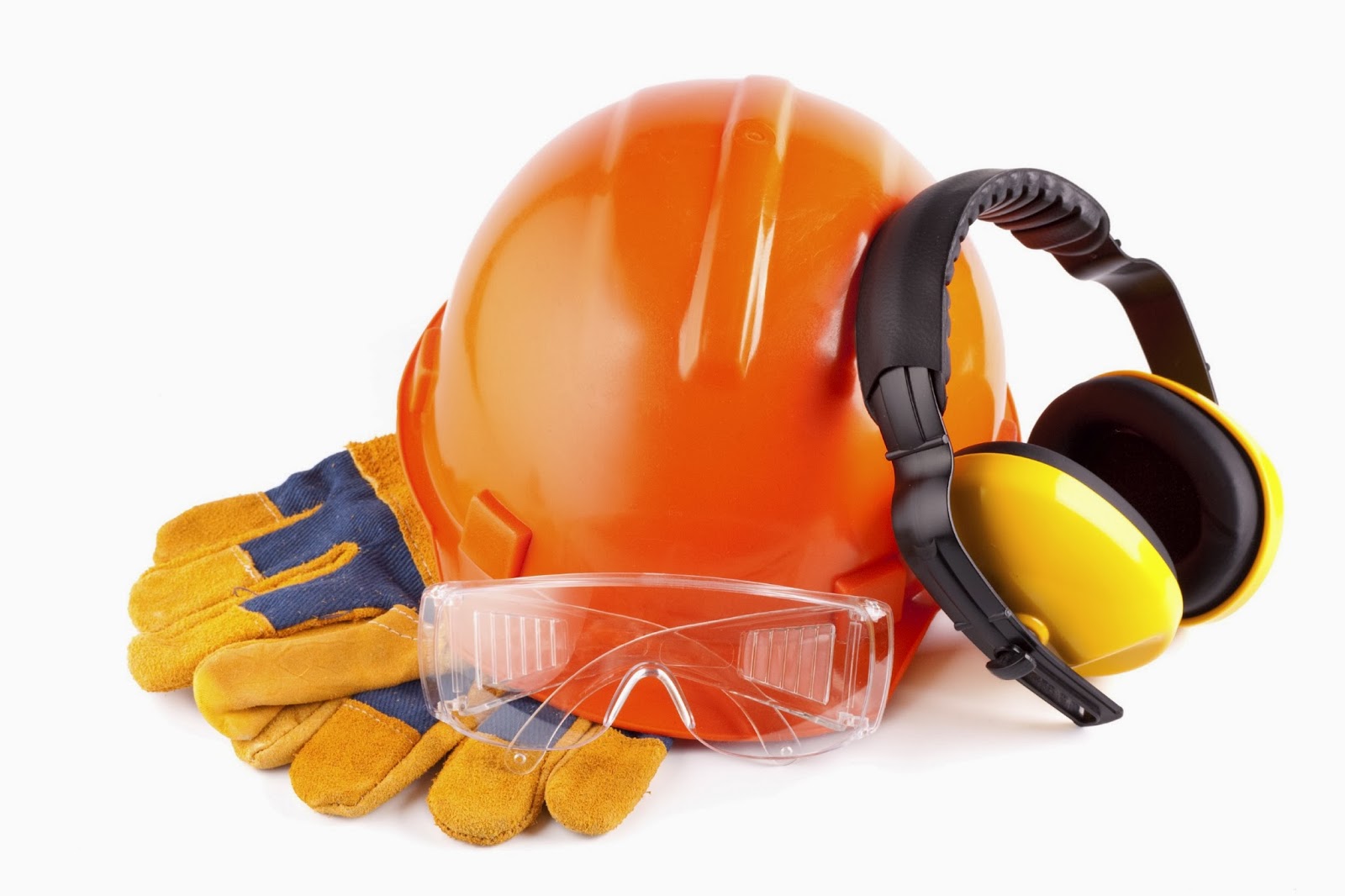  Правила по охране труда в жилищно-коммунальном хозяйстве г.о. Кинель2016 год	Приказ Минтруда России от 07.07.2015 № 439н «Об утверждении Правил по охране труда в жилищно-коммунальном хозяйстве» (далее – Правила) вступил в силу 14 ноября 2015 года. Правила пришли на смену устаревшему Приказу Минжилкомхоза РСФСР от 21 сентября 1987 г. N 401. За последние 30 лет законодательство перетерпело немало изменений. И можно смело сказать, что новые Правила стали более адаптированными к требованиям в сфере охраны труда.Область применения Правил распространяется на юридические и физические лица (индивидуальные предприниматели), организующие работы в сфере жилищно-коммунального хозяйства.Ответственность за выполнение Правил возлагается на работодателя, который обязан на основе Правил и типовых инструкций разработать инструкции по охране труда для профессий и (или) видов выполняемых работ и утвердить инструкции локальными актами. Также работодатель должен обеспечить:- содержание применяемого оборудования, инструмента и приспособлений в исправном состоянии и их эксплуатацию в соответствии с требованиями Правил и технической документации организации-изготовителя;- обучение работников по охране труда и проверку знаний требований охраны труда;- контроль за соблюдением работниками требований Правил и инструкций по охране труда.Обозначен перечень вредных и опасных производственных факторов, которые могут воздействовать на работников, в том числе:	1) расположение рабочего места на значительной высоте (глубине) относительно поверхности земли;		2) повышенное значение напряжения в электрической цепи, замыкание которой может произойти через тело человека;	3) повышенная или пониженная температура поверхностей оборудования;	4) аварийные конструкции зданий и помещений;	5) загазованные помещения и колодцы;	6) электромагнитные поля вблизи действующих линий электропередач;	7) движущиеся машины и механизмы, подвижные части производственного оборудования;	8) повышенный уровень шума на рабочем месте;	9) повышенный уровень вибрации на рабочем месте;	10) повышенная или пониженная влажность воздуха;	11) повышенная или пониженная подвижность воздуха;	12) повышенный уровень статического электричества;	13) отлетающие предметы, части обрабатываемых материалов, части технологического оборудования;	14) падающие предметы и инструменты;	15) образование взрывоопасных смесей газов;	16) повышенный уровень ультрафиолетового и инфракрасного излучения;17) недостаточная освещенность рабочей зоны;	18) водяные струи высокого давления;	19) газообразные вещества общетоксического и другого вредного воздействия;	20) повышенная запыленность воздуха рабочей зоны;	21) патогенные микроорганизмы в сточных и природных водах;	22) яйца гельминтов в сточных водах.           Работодатель вправе устанавливать дополнительные требования безопасности при выполнении работ в сфере ЖКХ, улучшающие условия труда работников.Рассмотрим, требования охраны труда к видам работ предъявляемые в Правилах*:*- полный перечень Требований смотреть в приложении к приказу Министерства труда и социальной защиты РФ от 07 июля 2015 г. № 439н.Настоящие Правила обязательны для исполнения руководителями и должностными лицами, а также на работодателями – физическими лицами. При установлении виновности в нарушении требований Правил, лица привлекаются к ответственности в порядке, установленном законодательством Российской Федерации.Требования при организации проведения работ (производственных процессов)      Установлен порядок обучения работников, допускающихся к выполнению работ в организациях ЖКХ. Работники проходят обучение и проверку знаний требований охраны труда согласно Постановлению Минтруда России и Минобразования России от 13.01.2003г. № 1/29 «Об утверждении порядка обучения по охране труда и проверки знаний требований охраны труда работников организаций». К работам, относящимся к вредным и опасным условиям труда, допускаются работники, прошедшие обязательные предварительные медицинские осмотры, запрещается допуск к работам женщин и лиц в возрасте до 18 лет.+Работодатель обязан:- обеспечить работников специальной одеждой, специальной обувью и другими средствами индивидуальной защиты (СИЗ);+- оборудовать по установленным нормам санитарно-бытовые помещения, помещения для приема пищи, помещения для оказания медицинской помощи, комнаты для отдыха и санитарные посты с аптечками.+Работы повышенной опасности должны производиться в соответствии с нарядом-допуском на производство работ повышенной опасности, оформляемый уполномоченными должностными лицами. Наряд-допуск устанавливается локальным нормативным актом работодателя.+К опасным видам работ относятся:+- работы в колодцах, резервуарах, в подземных коммуникациях, емкостных сооружениях;- работы в подземных (полузаглубленных) павильонах водозаборных скважин;- работы по монтажу, демонтажу и ремонту артезианских скважин и водоподъемного оборудования;+- работы на высоте;- работы, выполняемые с поверхности льда и над открытой водной поверхностью;+- земляные работы на сетях и сооружениях водоснабжения и канализации;+- газоопасные работы и др.+Оформленные наряды-допуски учитываются в журнале.+Требования, предъявляемые к зданиям (сооружениям), территориям, производственным помещениям, размещению технологического оборудования и организации рабочих мест         Для зданий (сооружений), территорий и производственных помещений установлен:- порядок содержания территорий, на которых располагаются сети  и сооружения водоснабжения и канализации (озеленение,   освещение и др.), должна соблюдаться безопасность  эксплуатации технологических коммуникаций, пешеходных  дорожек и подъездных дорог;+- порядок содержания мест варки и разогрева мастики,   производственных помещений приготовления раствора хлорного  железа и фтористого натрия;+- порядок подъема и перемещения технологического  оборудования;+- порядок установки оборудования и арматуры…+         Размещение технологического оборудования в производственных помещениях не должно представлять опасности для работников.Обозначены:- ширина проходов вокруг технологического оборудования – не менее 1 м;+- ширина проходов для обслуживания емкостей – не менее 0,6 м…+Запрещается:- эксплуатировать технологическое оборудование без предусмотренных его конструкцией ограждающих и предохранительных устройств, блокировок и систем сигнализации;+- оставлять без присмотра работающее технологическое оборудование, требующее по условиям производственного процесса постоянного присутствия работника;+- подавать грузы через оконные проемы, не оборудованные огражденными площадками…+Требования при осуществлении производственных процессовТребования охраны труда при производстве работ по уборке и содержанию улиц, придомовой и городской территории      Уборка и содержание улиц, придомовой и городской территорий не должны создавать помехи движению транспорта. При уборке работники должны использовать СИЗ и обязаны соблюдать меры безопасности.Требования охраны труда при производстве работ по уборке и содержанию зданий и помещений+      Допуск работников на крыши зданий разрешается руководителем работ после осмотра стропил, обрешетки, парапета и установления их исправности и прочности, а также мест надежного закрепления СИЗ от падения с высоты. Обозначен порядок проведения работ по очистке дымоходов и газоходов, содержание мусоропровода и мусороприемной камеры, а также порядок уборки помещений зданий.Требования охраны труда при производстве ремонтных работ ++    Определены требования при производстве ремонтных работ фасадов здания, кровельных покрытий, дымовых труб, гидроизоляционных и огневых работ внутри помещения, при окраске помещений, труб, а также освещение затемненных помещений.Требования охраны труда при эксплуатации подвесной подъемной люльки +    При эксплуатации подвесной подъемной люльки работодатель назначает локальным нормативным актом работника, ответственного за ее безопасную эксплуатацию. Ответственный работник каждые 10 дней проводит осмотр люльки. Работники, занятые работой в подвесной люльке, обеспечиваются СИЗ, а также должны соблюдать меры безопасности при эксплуатации подвесных люлек.Требования охраны труда при эксплуатации шарнирно-рычажной вышки+      Шарнирно-рычажная вышка должна находиться на горизонтальной площадке, а также необходимо выставить предупреждающие знаки при установке вышки на проезжей части, на расстоянии 50 м против направления движения транспорта.+ Требования охраны труда при эксплуатации сетей водоснабжения и канализации   При осуществлении работ в системах водоснабжения и канализаций необходимо освещать места производства работ. Для работников, осуществляющих работы на открытом воздухе, должны быть предусмотрены навесы или укрытия для защиты от атмосферных осадков.+   При осмотре трасс сетей водоснабжения и канализации запрещается:+    1) спускаться в колодцы;+    2) пользоваться открытым огнем и курить у открытых колодцев.+   Работы в проходном канализационном коллекторе осуществляются бригадой, состоящей не менее чем из 7 работников. Требования охраны труда при работе в емкостных сооружениях+    При работе в емкостных сооружениях необходимо применять страховочные привязи и страхующие канаты, а также для выполнения работ, связанных со спуском работников в емкостные сооружения, необходимо назначать не менее 3 работников. Перед допуском работников к ремонтным работам в емкостных сооружениях руководителем работ должны быть тщательно проверены все трубопроводы, по которым возможно попадание в эти сооружения воды, пара, агрессивных вод. Требования охраны труда при эксплуатации водозаборных сооружений ++       Работы, связанные с осмотром, ремонтом и очисткой входных решеток на всасывающих линиях водозаборных сооружений необходимо производить только при остановленных насосах. Очистку входных решеток оголовка при небольших засорениях и скорости течения воды до 1 м/с разрешается производить с поверхности воды или с поверхности льда после предварительного обследования прочности ледяного покрова и определения его несущей способности.+       Состав бригады должен быть в количестве не менее 3 работников, один из которых назначается старшим.+ Требования охраны труда при эксплуатации насосных станций       Для обеспечения безопасной эксплуатации назначаются ответственные за безопасное проведение работ, а также за эксплуатацию, техническое обслуживание и ремонт сооружений и оборудования насосной станции.+        При эксплуатации насосных станций работники должны выполнять следующие требования:+       1) осуществлять наблюдение и контроль за состоянием и режимом работы насосных агрегатов, коммуникаций и вспомогательного оборудования в соответствии с инструкциями по их эксплуатации;+       2) проводить в установленные сроки осмотры и ремонт оборудования;+       3) поддерживать надлежащее санитарное состояние в помещениях насосных станций.+Требования охраны труда при эксплуатации очистных сооружений водоснабжения       Эксплуатация очистных сооружений водоснабжения назначается ответственное лицо за эксплуатацию[D1], техническое обслуживание и ремонт очистных сооружений и технологического оборудования.+       Ремонтные работы внутри емкостных сооружений должны выполняться по наряду-допуску бригадой, состоящей не менее чем из 3 работников. В процессе работы должен осуществляться постоянный контроль за состоянием воздушной среды.+Требования охраны труда при эксплуатации сооружений по очистке сточных вод       При эксплуатации сооружений для очистки сточных вод должны приниматься меры по исключению непосредственного контакта работников со сточными водами. Требования охраны труда при эксплуатации сооружений по обработке осадка сточных вод       Помещения, где размещается оборудование для механического обезвоживания и термической обработки осадка, должны быть снабжены подъемно-транспортным оборудованием.       Эксплуатация оборудования для механического обезвоживания и термической сушки осадка должна осуществляться в соответствии с требованиями технической документации организации-изготовителя.Требования охраны труда при эксплуатации систем обеззараживания вод+       При эксплуатации систем обеззараживания вод необходимо оснащать помещения, где возможны выделения хлора, автоматическими системами обнаружения и контроля содержания хлора, а также при работе в загазованных помещения использовать СИЗ. Размещение и обслуживание бактерицидных установок должно соответствовать требованиям технической документации организации-изготовителя. Требования охраны труда при подготовке почвы и посадочных работах +        Перед началом работ необходимо исследовать участок, на котором будет производиться работа, предварительно должны быть расчищены проходы, при ручной обработке почвы попадающиеся камни, металл, дерево и другие посторонние предметы должны складываться в отведенное место с последующей их вывозкой. Опасные зоны на разрабатываемых участках должны быть обозначены предупреждающими знаками.+        Работникам во время работы запрещается находиться на прицепных и навесных орудиях почвообрабатывающего агрегата. При работе с фрезой работник должен внимательно следить за тем, чтобы его ноги не попали в зону действия режущих частей фрезы.       Подъем, перемещение и установку в посадочные ямы крупногабаритного посадочного материала необходимо производить с применением грузоподъемных механизмов.Требования охраны труда при кошении газонов+      Кошении газонов, следует производить в светлое время суток. Косить газоны во время дождя, густого тумана (при видимости менее 50 м) и при сильном ветре (более 6 баллов) запрещается.+      Перед началом работы у газонокосилки проверяются:+      1) надежность крепления и правильность заточки ножа;+      2) состояние и надежность крепления защитного кожуха.+      Непосредственно перед кошением следует произвести осмотр скашиваемого участка и убрать находящиеся на нем посторонние предметы.+       Запрещается нахождение посторонних лиц на участке кошения газона. А также в Правилах обозначены требования эксплуатации и содержания газонокосилки и ручной косы.Требования охраны труда при формировании крон и валке деревьев в населенных пунктах +       Работы по формированию крон и валке деревьев должны производиться в светлое время суток.       Допускается в исключительных случаях (последствия чрезвычайных ситуаций и стихийных бедствий) производить работы по валке деревьев в ночное время при условии обеспечения освещения рабочей площадки.+       Валка деревьев должна производиться звеном в составе не менее 3 работников.       При одновременной работе на одном участке двух и более электрокусторезов расстояние между ними должно быть не менее установленного требованиями эксплуатационной документации организации-изготовителя электрокусторезов.         Работники, занятые на уборке срезанных веток и кустов, не должны приближаться к месту работы электрокустореза на расстояние менее установленного требованиями эксплуатационной документации организации-изготовителя электрокустореза.+      Запрещается выполнять работу, используя вместо средств подмащивания ящики, скамейки или другие предметы.Требования охраны труда при работе с ядохимикатами (пестицидами) и минеральными удобрениями+      При работе с ядохимикатами (пестицидами) и минеральными удобрениями запрещается:+      -  принимать пищу, пить и курить;+      - перевозить людей, пищевые продукты, питьевую воду и предметы домашнего обихода совместно с минеральными удобрениями;+      - использовать тару для хранения и перевозки пищевых продуктов и питьевой воды.+      Работы по внесению минеральных удобрений и подкормке растений рекомендуется производить в утренние и вечерние часы в безветренную погоду.+Требования охраны труда, предъявляемые к транспортировкеи хранению исходных материалов, полуфабрикатов, готовойпродукции и отходов производства      При транспортировке и хранении исходных материалов, полуфабрикатов, готовой продукции и отходов производства следует руководствоваться техническими условиями и другой технической документацией организаций-изготовителей, а также Правилами по охране труда при погрузочно-разгрузочных работах и размещении грузов.Запрещается:- хранить перхлорвиниловые лакокрасочные материалы и растворители в подвалах жилых зданий;+- вывинчивать пробки бочек и бидонов из-под праймера или бензина (даже пустых) при помощи зубила и молотка. Вывинчивать пробки необходимо искробезопасным ключом из цветного металла;+- хранение праймера и бензина под жилыми помещениями;+- использовать этилированный бензин и выжигать остатки мастики в таре;+- использовать для хранения продуктов питания и питьевой воды освободившуюся тару из-под ядохимикатов;+- хранить кислоты в одном помещении с другими материалами;+- хранение карбида кальция в поврежденных, негерметичных барабанах.+